Boomerangs Minutes 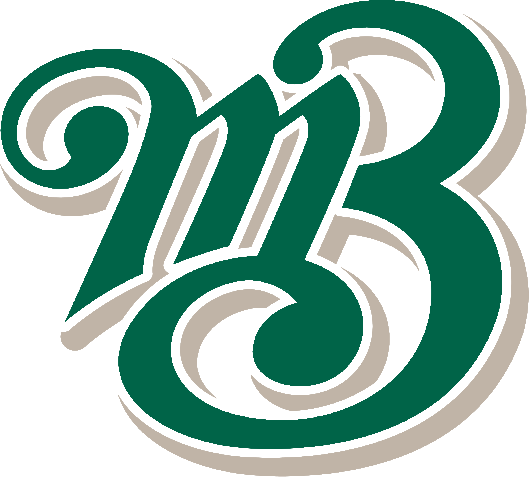 Date | time 13/06/2018 7:30 PM |Meeting called to order by In AttendanceAttendees:	Joel Pettigrew (President), John Mossop (Snr-Vice President), Jason Picot (Vice President), Joshua Voigt (Secretary), Ann Voigt (Treasurer), Stephen Petherbridge, Virginia Petherbridge, Timothy Voigt, Jackson Picot, Garry HughesApologies:	Wayne Quick, Chris JordanApproval of MinutesThe minutes from the 9/5/2018 were read and accepted.Moved Josh, Seconded TimBusiness Arising from Previous MinutesN/ACorrespondenceRawlings Helmet Order ConfirmationBNSW Invitation – Baseball NSW and BCA National, invite you to attend the Academy of Sport interactive information session.Quote – Water Bottle Stickers/Helmet StickersNBA – Double header meetingCadbury FundraisingNBA – Masters and Sport info sessionNBA – Statement ReportUS Sports Tickets – Grassroots Rebate ProgramT-Ball player requestJason Picot – Jakob King: Dispensation to play out of age groupNBA – Important meeting results (Double Header’s removal)Ann – Boomerang Juniors Playing Shirts OrderNBA – Country Championship selectionsBNSW – Emerging Blue SoxNBA – Game ReportAECOM – Stevenson Park - Mayfield Boomerangs Baseball ClubNDSA - Batting Tunnel Usage RequestNBA - International Baseball Evolution: PRICES SLASHED For The Texas Baseball Ranch & Florida Baseball Ranch Down Under Tour!!!Joel – League Little Diamonds – Sunday 27thNBA – Member Protection Information Officer Course - June 2018SPLC – Information - Return and Earn SchemeNBA – Score sheets neededHolden Home Ground Advantage Application UpdateSPLC – Grants and Projects on Newcastle City Council LandSPLC – Scheduled Night Games (Soccer)SPLC – Light Tokens InvoiceGrahame Cassell (BNSW) – July advanced level holiday campMyUS – Update on Helmet Order LocationsTreasurer’s ReportMBBC Inc. Main:Expenses:Super Cheap (white Paint) 	$ 15.96Jay Car (electronics) 	$ 46.30Trophy Shop 	$ 150Rawlings USA (Club Helmets) 	$ 331.95Umpire Fees (12/5, 13/5, 19/5, 20/5, 26/5, 27/5, 2/6) 	$ 670Mark Leard (junior shirts) 	$ 633.40Medowie Pharmacy (first Aid box) 	$ 100MYUS (hats) 	$ 56.15MYUS (hats) 	$ 63.57Light Tokens (SPLC) 	$ 330Onya Clothing 	$ 1481.50Incoming:Club Fees: John Mossop (fine money) 	$ 230.00Club Fees 	$ 814.66Clothing: Hats, Socks, Pants and Belts 	$ 725Fund Raising Chocolates 	$ 1297.90 MBBC Inc. Canteen Account:Expenses:Coles 	$ 120Woolworths 	$ 14 Woolworths 	$ 139Woolworths 	$ 51.35Dan Murphy’s 	$ 81.30Coles 	$ 133.95Coles 	$ 43Coles 	$ 113.05Woolworths gas Bottle 	$ 27Thompson Pies 	$ 220.56Coles 	$ 26Coles 	$ 131.31 Coles 	$ 40.84Woolworths 	$ 42.95Woolworths 	$ 225.85Debbie Quinn (frogs) 	$ 32.85Coles 	$ 145.26Woolworths 	$ 24Thompson Pies 	$ 200.72SWS Signage (stickers for Bottles) 	$ 104.50Incoming:Canteen takings 12/13 May (Belmont 1,2,3 and 4) 	$ 1412.90 Canteen Takings 26/27 May (Juniors, Toronto 1,2) 	$ 918.40Canteen Takings 2/7 (3s & 4s) 	$ 300Moved Ann, Seconded VirginiaNBA ReportJunior Meeting only talked about representative things.NBA Meeting Next WeekSPLC ReportSPLC meeting next weekGeneral BusinessTim:Found Softball in TunnelGrass is looking great due to rainGarry:Chopped down trees near Dugout & Batting TunnelStephen:Gavin Rankin has another person looking to add into 4th Grade. (Josh to send him an email)John:Need to talk about dates for Social Events Ann:NBA need to be informed about Zooka not being able to cancel on website.Jason:Wants to organize Junior Social event – Putt-Putt @ Broadmeadow (Will get back with date)Dylan Bartlett to be moved up into 3rd Grade (Need to look at gradings for all grades)Need to Jackson – N/AJoel – N/AVirginia:Think we nearly have got all the stats up to date. Josh:Helmets are in.Next Meeting4/7/2018 @ 7:30 pm @ Beauford HotelMotion to adjourn was made at 8:50 pm and was passed unanimously.MBBC Inc. Main Account782236229MBBC Inc. Canteen Account72138541Opening Balance – 9.5.2018$5448.92Opening Balance – 9.5.2018$979.42Incoming$3067.56Incoming2631.30Expenses$3878.83Expenses$1917.99Closing Balance – 12.6.2018$4637.65Closing Balance – 12.6.2018$1692.73MBBC Inc. Grants Account721808947Total BalanceTotal BalanceOpening Balance – 9.5.2018$31,215.73$37,546.11$37,546.11Incoming$37,546.11$37,546.11Expenses$37,546.11$37,546.11Closing Balance – 12.6.2018$31,215.73$37,546.11$37,546.11